ANIMALS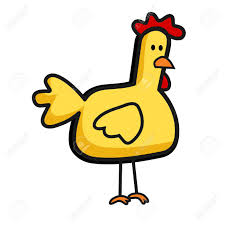 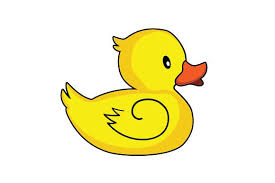 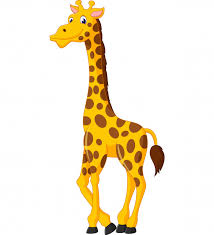 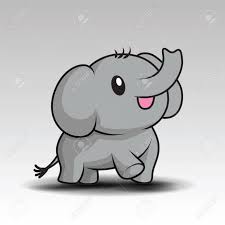 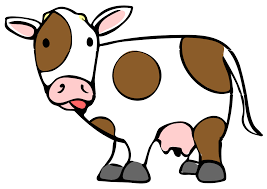 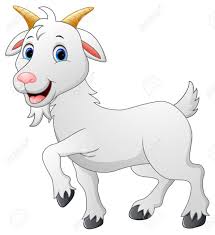 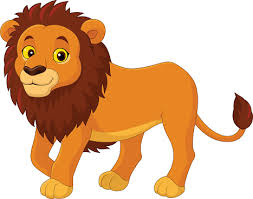 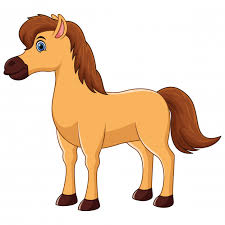 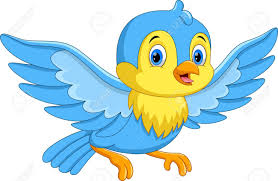 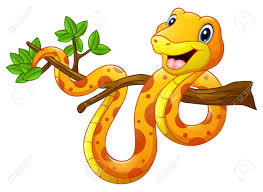 LIKE/DON’T LIKEWhat animal do you like?What food do you like?What fruit do you like?Can-Can’tI can swim,but I can’t run fast.What can you do?